Konsulat Generalny RP w Stambule, ul. Eski Büyükdere Cad. No.7, Giz 2000 Plaza kat 5, MASLAK-SARIYER-ISTANBULogłasza sprzedaż samochodu Toyota Camry w drodze przetargu publicznego.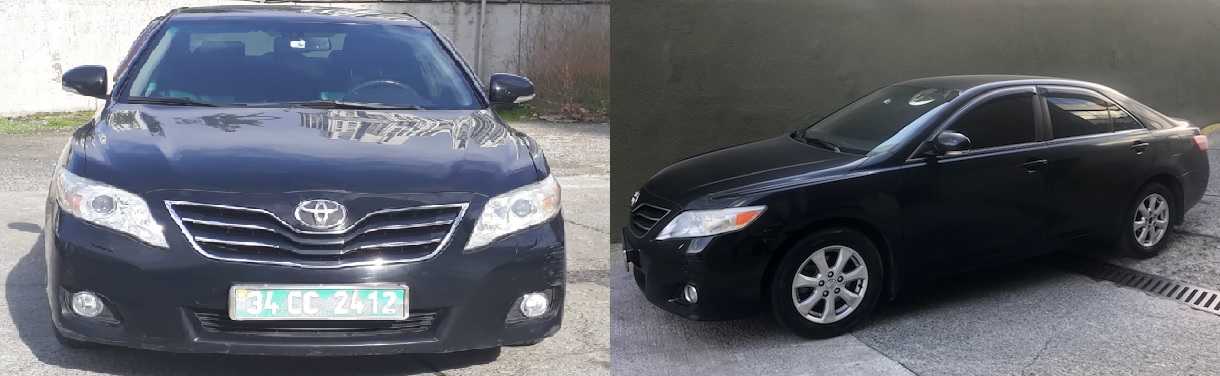 Dane techniczne pojazdu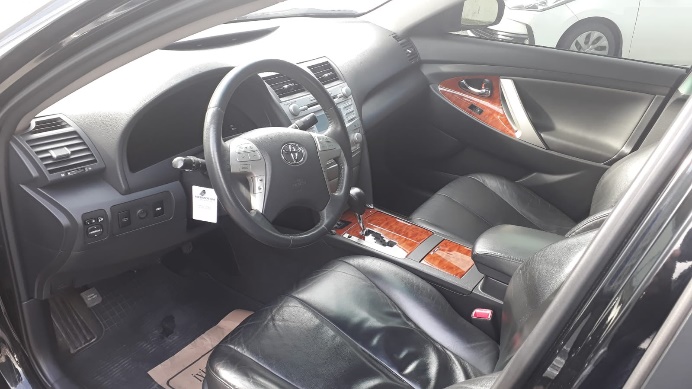 pojemność silnika 2398 m3, 			rok produkcji: 2009,4 cylindry, 				skrzynia biegów automatyczna, klimatyzacja automatyczna, lusterka boczne regulowane elektrycznie, radio firmowe Toyota, CD,  przebieg: 156 052 km,przyciemniane szyby,komplet opon zimowych wraz z felgami.CENA WYWOŁAWCZA: 2 800 USDWarunki udziału w przetarguWarunkiem udziału w przetargu jest wpłata wadium w wysokości 10% ceny wywoławczej,
tj. 280,00 USD. Wadium należy wpłacić gotówką w kasie Konsulatu Generalnego RP w Stambule (otwarte w dni robocze od 10.00 do 14.00) w terminie do dnia 27.07.2020r.Samochód będący przedmiotem przetargu można obejrzeć w Konsulacie Generalnym RP w Stambule, ul. Eski Büyükdere Cad. No.7, GIZ 2000 PLAZA kat 5, MASLAK-SARIYER-ISTANBUL, w dniach od 09.07. do  27.07.2020 r., w dni robocze, po wcześniejszym uzgodnieniu daty i godziny pod nr telefonu (0533 436 87 06 – Gökhan Araboğa) lub pisząc e-mail na adres istanbul@msz.gov.pl.Oferta powinna być sporządzona w formie pisemnej według załączonego wzoru – załącznik nr 1 oraz powinna zawierać:imię i nazwisko lub nazwę firmy, dokładny adres i telefon kontaktowy Oferenta,oferowaną cenę (wyrażoną cyframi i słownie) i warunki jej spłaty,oświadczenie oferenta, że zapoznał się ze stanem przedmiotu przetargu lub że ponosi odpowiedzialność za skutki wynikające z rezygnacji z oględzin,dowód wpłaty wadium. oferty pisemne (według załączonego wzoru – załącznik nr 1) wraz z dowodem wpłaty wadium należy składać w siedzibie : Konsulatu Generalnego RP w Stambule, ul. Eski Büyükdere Cad. No.7, Giz 2000 Plaza kat 5, MASLAK-SARIYER-ISTANBUL w zamkniętych kopertach z dopiskiem „Przetarg TOYOTA CAMRY – nie otwierać”, w terminie do dnia 27.07.2020 r. do godz. 14:00.Komisyjne otwarcie ofert nastąpi na posiedzeniu Komisji przetargowej w Konsulacie Generalnym RP w Stambule, ul. Eski Büyükdere Cad. No.7, Giz 2000 Plaza kat 5, MASLAK-SARIYER-ISTANBUL w dniu 28.07.2020 r. o godz. 11:00.Komisja wybierze oferenta, który zaproponuje najwyższą cenę.Wadium wpłacone przez oferentów, których oferty nie zostaną wybrane bądź zostaną odrzucone, zwrócone zostanie w terminie 7 dni od dnia dokonania wyboru lub odrzucenia oferty. Wadium złożone przez nabywcę zostanie zaliczone na poczet ceny nabycia.Wadium nie podlega zwrotowi w przypadku, gdy oferent, który wygra przetarg uchyli się od zawarcia umowy sprzedaży.Oferta podlega odrzuceniu, jeżeli zostanie złożona po wyznaczonym terminie, w niewłaściwym miejscu lub przez oferenta, który nie wniósł wadium, a także gdy nie zawiera danych i dokumentów wskazanych w ogłoszeniu lub są one niekompletne, nieczytelne lub budzą wątpliwości, zaś złożone wyjaśnienia mogłyby prowadzić do uznania jej za nową ofertę.W przypadku zgłoszenia tej samej ceny przez kilku oferentów, przetarg będzie kontynuowany w formie aukcji (licytacji) między tymi oferentami. O terminie i miejscu przeprowadzenia aukcji poinformuje Komisja.Nabywca zostanie poinformowany o terminie i miejscu zawarcia umowy. Termin zawarcia umowy nie będzie późniejszy niż 10 dni od dnia otwarcia ofert.Nabywca zobowiązany jest uiścić cenę nabycia najpóźniej 7 dni od daty podpisania umowy. Termin i miejsce podpisania umowy wyznacza sprzedający.Wydanie pojazdu nastąpi niezwłocznie po uiszczeniu ceny nabycia i podpisaniu umowy sprzedaży.Wszelkie koszty, podatki i opłaty związane z zakupem przedmiotu przetargu ponosi nabywca. Nabywca przystępując do przetargu wyraża zgodę i zobowiązuje się do opłacenia wszelkich podatków i opłat wymaganych przez władze tureckie, polskie lub innego kraju do którego pojazd trafi po sprzedaży.Konsulat Generalny RP w Stambule  zastrzega sobie prawo do zamknięcia przetargu w każdej chwili, bez rozstrzygnięcia, bez konieczności uzasadniania swojej decyzji.Konsulat Generalny RP w Stambule nie ponosi odpowiedzialności za wady ukryte pojazdu.Załącznik Nr 1
do ogłoszenia o sprzedaży samochodu służbowegoFormularz ofertowyOferta zakupu samochodu służbowego Toyota Camry skierowana do Konsulatu Generalnego RP w StambuleBidding offer (Toyota Camry) – Consulate General of the Republic of Poland in IstanbulNiniejszym oświadczam, że:zapoznałem/łam się ze stanem technicznym pojazdu i nie wnoszę do niego żadnych zastrzeżeń. z pełną odpowiedzialnością rezygnuję z oględzin pojazdu.(niepotrzebne skreślić)I hereby declare that:I am aware of the technical condition of the vehicle and make no representations. With full responsibility, I resign from the opportunity to inspect the vehicle.
(delete as applicable)Nazwa oferenta (imię i nazwisko lub nazwa firmy):………….………………………………………………….Full name of the tenderer or the company:………….………………………………………………….W przypadku firmy, imię, nazwisko i funkcja podpisującego:………….………………………………………………….If a company, full name and position of the authorized signatory:………….………………………………………………….Adres zamieszkania lub adres siedziby firmy:………….………………………………………………….Full address of the tenderer or the company:………….………………………………………………….Proponowana cena (waluta: USD):………….………………………………………………….Offered price (in USD) – in figures:………….………………………………………………….Proponowana cena (waluta: USD) – słownie:………….………………………………………………….Offered price (in USD) – in words:………….………………………………………………….Forma płatności: gotówka – przelew bankowy(niepotrzebne skreślić)Form of payment: in cash – by wire transfer(delete as applicable)Data i miejsce:……………….………………………………………………….Date and place:……………….………………………………………………….Czytelny podpis:……………….………………………………………………….Signature:……………….………………………………………………….W przypadku firmy, pieczęć firmowa:……………….………………………………………………….If a company, company stamp:……………….………………………………………………….